Ministério da EducaçãoSecretaria de Educação Profissional e TecnológicaInstituto Federal de Educação, Ciência e Tecnologia do Rio Grande do SulCampus Porto Alegre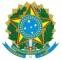 ANEXO IFORMULÁRIO DE RECURSOEncaminho recurso ao Edital Nº __________ e peço DEFERIMENTO.1. Dados gerais:2.   Motivo/justificativa do recurso:Nome completo:Título do projeto: